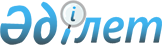 О внесении изменений и дополнений в решение районного маслихата от 21 декабря 2011 года N 40/1 "О районном  бюджете Тимирязевского района на 2012-2014 годы"
					
			Утративший силу
			
			
		
					Решение маслихата Тимирязевского района Северо-Казахстанской области от 7 ноября 2012 года N 7/1. Зарегистрировано Департаментом юстиции Северо-Казахстанской области 28 ноября 2012 года N 1974. Утратило силу решением маслихата Тимирязевского района Северо-Казахстанской области от 29 марта 2013 года N 11/4      Сноска. Утратило силу решением маслихата Тимирязевского района Северо-Казахстанской области от 29.03.2013 N 11/4

      В соответствии со статьей 109 Бюджетного кодекса Республики Казахстан от 4 декабря 2008 года, и статьей 21 Закона Республики Казахстан от 24 марта 1998 года «О нормативных правовых актах», Тимирязевский районный маслихат РЕШИЛ:



      1. Внести в решение Тимирязевского районного маслихата «О районном бюджете Тимирязевского района на 2012-2014 годы» от 21 декабря 2011 года № 40/1 (зарегистрированное в Реестре государственной регистрации нормативных правовых актов за № 13-12-141 от 16 января 2012 года, опубликованное 28 января 2012 года в районной газете «Көтерілген тың» № 6 (190), 28 января 2012 года в районной газете «Нива» № 6 (1982)), следующие изменения и дополнения:



      пункт 1 изложить в следующей редакции:

      «1. Утвердить районный бюджет Тимирязевского района на 2012-2014 годы согласно приложениям 1, 2 и 3 соответственно, в том числе на 2012 год в следующих объемах: 

      1) доходы – 1 770 348,7 тысяч тенге, в том числе по:

      налоговым поступлениям – 184 741 тысячи тенге;

      неналоговым поступлениям – 5 503,7 тысяч тенге;

      поступления от продажи основного капитала - 22 060 тысяч тенге;

      поступления трансфертов – 1 558 044 тысячи тенге; 

      2) затраты – 1 759 297,1 тысячи тенге; 

      3) чистое бюджетное кредитование – 29 642,5 тысяч тенге, в том числе:

      бюджетные кредиты – 31 551 тысячи тенге;

      погашение бюджетных кредитов – 1908,5 тысяч тенге; 

      4) сальдо по операциям с финансовыми активами – 18 889 тысяч тенге, в том числе:

      приобретение финансовых активов – 18 889 тысяч тенге; 

      5) дефицит бюджета – -37 479,9 тысяч тенге;

      6) финансирование дефицита бюджета – 37 479,9 тысяч тенге, в том числе:

      погашение займов - 1 908,5 тысяч тенге,

      используемые остатки бюджетных средств- 7 837,4 тысячи тенге.»;



      пункт 10 изложить в следующей редакции:

      «10. Предусмотреть в районном бюджете на 2012 год целевые трансферты из областного бюджета в сумме 54 527 тыс. тенге в следующих размерах:

      1) 500 тыс.тенге - на установку противопожарной сигнализации, приобретение средств пожаротушения, услуг по обработке деревянных покрытий (конструкций) для объектов образования;

      2) 299 тыс.тенге – на приобретение и установку аппаратуры для видеонаблюдения в организациях образования;

      3) 5 739 тыс.тенге - на заработную плату с отчислениями для вновь созданного государственного предприятия «Детско-юношеский клуб физической подготовки»;

      4) 3 366 тыс.тенге - на выплату социальной помощи в рамках Программы по стимулированию рождаемости «Фонд поколений»; 

      5) 21 947 тыс.тенге – на реконструкцию отвода магистрального водовода на с.Жаркен Тимирязевского района;

      6) 5 696 тыс.тенге – на развитие и реконструкцию водопроводных сетей с.Тимирязево (2 очередь);

      7) 6 500 тыс.тенге – на строительство и (или) приобретение служебного жилища и развитие или приобретение инженерно-коммуникационной инфраструктуры в рамках Программы занятости 2020;

      8) 718 тыс.тенге – на земельно-хозяйственное устройство населенных пунктов;

      9) 730 тыс.тенге – на установление границ населенных пунктов;

      10) 8 000 тыс.тенге–на формирование уставного капитала государственного коммунального предприятия «Ветеринарная станция»;

      11) 87 тыс.тенге- на подключение к ID-Phone;

      12) 945 тыс.тенге – на приобретение учебных пособий организациям образования.»;



      пункт 11 изложить в следующей редакции:

      «11. Утвердить резерв местного исполнительного органа района на 2012 год в сумме 27,5 тысяч тенге.»; 



      пункт 17 изложить в следующей редакции:

      «17. Установить лимит долга местного исполнительного органа на 2012 год 1908,5 тыс. тенге.».



      Приложения 1, 5, 8 к указанному решению изложить в новой редакции согласно приложению 1, 2, 3 к настоящему решению (прилагается); 



      2. Настоящее решение вводится в действие с 1 января 2012 года.      Председатель VII сессии,

      секретарь районного маслихата              C. Мустафин      СОГЛАСОВАНО 5 ноября 2012 года      Начальник государственного

      учреждения «Отдел экономики 

      и бюджетного планирования

      Тимирязевского района»                     Г. Кожахметова

Приложение 1

к решению маслихата

от 7 ноября 2012 года № 7/1Приложение 1

к решению маслихата

от 21 декабря 2011 года № 40/1 Бюджет Тимирязевского района на 2012 год

Приложение 2

к решению маслихата

от 7 ноября 2012 года № 7/1Приложение 5

к решению маслихата

от 21 декабря 2011 года № 40/1 Перечень текущих бюджетных программ бюджета по сельским округам Тимирязевского района на 2012 годпродолжение таблицыпродолжение таблицы

Приложение 3

к решению маслихата

от 7 ноября 2012 года № 7/1Приложение 8

к решению маслихата

от 21 декабря 2011 года № 40/1 Перечень выплат отдельным категориям нуждающихся граждан по решениям местных представительных органов на 2012 год по программе 451-007-000 "Социальная помощь отдельным категориям нуждающихся граждан по решениям местных представительных органов"
					© 2012. РГП на ПХВ «Институт законодательства и правовой информации Республики Казахстан» Министерства юстиции Республики Казахстан
				Ка

те

го

рияКла

ссПод

кла

ссНаименованиеСумма, тыс.тенгеI. Доходы1 770 348,71Налоговые поступления184 74101Подоходный налог2 5002Индивидуальный подоходный налог2 50003Социальный налог91 2661Социальный налог91 26604Налоги на собственность75 9251Налоги на имущество46 0843Земельный налог3 0224Налог на транспортные средства14 3995Единый земельный налог12 42005Внутренние налоги на товары, работы и услуги13 5912Акцизы1 6103Поступления за использование природных и других ресурсов7 2294Сборы за ведение предпринимательской и профессиональной деятельности4 75208Плата за размещение наружной (визуальной) рекламы в полосе отвода автомобильных дорог общего пользования местного значения и в населенных пунктах1 4591Государственная пошлина1 4592Неналоговые поступления5 503,701Доходы от государственной собственности3 303,75Доходы от аренды имущества, находящегося в государственной собственности4007Вознаграждения по кредитам, выданным из государственного бюджета3,79Прочие доходы от государственной собственности2 90006Прочие неналоговые поступления2 2001Прочие неналоговые поступления2 2003Поступления от продажи основного капитала22 06001Продажа государственного имущества, закрепленного за государственными учреждениями3201Продажа государственного имущества, закрепленного за государственными учреждениями32003Продажа земли и нематериальных активов21 7401Продажа земли21 7404Поступления трансфертов1 558 04402Трансферты из вышестоящих органов государственного управления1 558 0442Трансферты из областного бюджета1 558 044Функц.групаФункц.групаФункц.групаФункц.групаСумма, тыс.тенгеАдминистраторАдминистраторАдминистраторСумма, тыс.тенгеПрограммаПрограммаСумма, тыс.тенгеНаименованиеСумма, тыс.тенгеЗатраты1 759 297,11Государственные услуги общего характера195 216,6112Аппарат маслихата района (города областного значения)11 035001Услуги по обеспечению деятельности маслихата района (города областного значения)10 895003Капитальные расходы государственного органа140122Аппарат акима района (города областного значения)55 460,6001Услуги по обеспечению деятельности акима района (города областного значения)48 518,6003Капитальные расходы государственного органа6 942123Аппарат акима района в городе, города районного значения, поселка, аула (села), аульного (сельского) округа110 220001Услуги по обеспечению деятельности акима района в городе, города районного значения, поселка, аула (села), аульного (сельского) округа107 793022Капитальные расходы государственного органа2 427452Отдел финансов района (города областного значения)11 354001Услуги по реализации государственной политики в области исполнения бюджета района (города областного значения) и управления коммунальной собственностью района (города областного значения)10 147003Проведение оценки имущества в целях налогооблажения121004Организация работы по выдаче разовых талонов и обеспечение полноты сбора сумм от реализации разовых талонов532010Приватизация, управление коммунальным имуществом, постприватизационная деятельность и регулирование споров, связанных с этим160011Учет, хранение, оценка и реализация имущества, поступившего в коммунальную собственность354018Капитальные расходы государственного органа40453Отдел экономики и бюджетного планирования района (города областного значения)7 147001Услуги по реализации государственной политики в области формирования и развития экономической политики, системы государственного планирования и управления района (города областного значения)7 090004Капитальные расходы государственного органа572Оборона3 845122Аппарат акима района (города областного значения)3 845005Мероприятия в рамках исполнения всеобщей воинской обязанности3525006Предупреждение и ликвидация чрезвычайных ситуаций масштаба района (города областного значения)3204Образование1 037 949123Аппарат акима района в городе, города районного значения, поселка, аула (села), аульного (сельского) округа340005Организация бесплатного подвоза учащихся до школы и обратно в аульной (сельской) местности 340464Отдел образования района (города областного значения)1 037 609001Услуги по реализации государственной политики на местном уровне в области образования 6 234003Общеобразовательное обучение 913 934005Приобретение и доставка учебников, учебно-методических комплексов для государственных учреждений образования района (города районного значения)7 901006Дополнительное образование для детей 25633009Обеспечение дошкольного воспитания и обучения26748015Ежемесячные выплаты денежных средств опекунам (попечителям) на содержание ребенка-сироты (детей-сирот), и ребенка (детей), оставшегося без попечения родителей за счет трансфертов из республиканского бюджета6800021Увеличение размера доплаты за квалификационную категорию воспитателям детских садов, мини-центров, школ-интернатов: общего типа, специальных (коррекционных), специализированных для одаренных детей, организаций образования для детей-сирот и детей, оставшихся без попечения родителей, центров адаптации несовершеннолетних за счет трансфертов из республиканского бюджета 910040Реализация государственного образовательного заказа в дошкольных организациях образования14175063Повышение оплаты труда учителям, прошедшим повышение квалификации по учебным программам АОО «Назарбаев Интеллектуальные школы» за счет трансфертов из республиканского бюджета2208064Увеличение размера доплаты за квалификационную категорию учителям организаций начального, основного среднего, общего среднего образования: школы, школы-интернаты: (общего типа, специальных (коррекционных), специализированных для одаренных детей; организаций для детей-сирот и детей, оставшихся без попечения родителей) за счет трансфертов из республиканского бюджета13701067Капитальные расходы подведомственных государственных учреждений и организаций193656Социальная помощь и социальное обеспечение78 698451Отдел занятости и социальных программ района (города областного значения)78 698001Услуги по реализации государственной политики на местном уровне в области обеспечения занятости и реализации социальных программ для населения18 772002Программа занятости18 629005Государственная адресная социальная помощь2 103007Социальная помощь отдельным категориям нуждающихся граждан по решениям местных представительных органов11415010Материальное обеспечение детей-инвалидов, воспитывающихся и обучающихся на дому446011Оплата услуг по зачислению, выплате и доставке пособий и других социальных выплат216014Оказание социальной помощи нуждающимся гражданам на дому8 903016Государственные пособия на детей до 18 лет5 602017Обеспечение нуждающихся инвалидов обязательными гигиеническими средствами и предоставление услуг специалистами жестового языка, индивидуальными помощниками в соответствии с индивидуальной программой реабилитации инвалида1179021Капитальные расходы государственного органа264023Обеспечение деятельности центров занятости населения111697Жилищно-коммунальное хозяйство310 951123Аппарат акима района в городе, города районного значения, поселка, аула (села), аульного (сельского) округа3 887008Освещение улиц населенных пунктов3114011Благоустройство и озеленение населенных пунктов450014Организация водоснабжения населенных пунктов323458Отдел жилищно-коммунального хозяйства, пассажирского транспорта и автомобильных дорог района (города областного значения)325031Изготовление технических паспортов на объекты кондоминиумов325464Отдел образования района (города областного значения)8591026Ремонт объектов в рамках развития сельских населенных пунктов по Программе занятости 20208591467Отдел строительства района (города областного значения)298148003Проектирование, строительство и (или) приобретение жилья государственного коммунального жилищного фонда42936004Проектирование, развитие, обустройство и (или) приобретение инженерно-коммуникационной инфраструктуры1216006Развитие системы водоснабжения и водоотведения142333072Строительство и (или) приобретение служебного жилища и развитие (или) приобретение инженерно-коммуникационной инфраструктуры в рамках Программы занятости 20201116638Культура, спорт, туризм и информационное пространство65 994123Аппарат акима района в городе, города районного значения, поселка, аула (села), аульного (сельского) округа11 411006Поддержка культурно-досуговой работы на местном уровне11411455Отдел культуры и развития языков района (города областного значения)40 617001Услуги по реализации государственной политики на местном уровне в области развития языков и культуры7 185003Поддержка культурно-досуговой работы12407006Функционирование районных (городских) библиотек20402007Развитие государственного языка и других языков народа Казахстана623456Отдел внутренней политики района (города областного значения)11 086001Услуги по реализации государственной политики на местном уровне в области информации, укрепления государственности и формирования социального оптимизма граждан5 586002Услуги по проведению государственной информационной политики через газеты и журналы 5 200003Реализация мероприятий в сфере молодежной политики300465Отдел физической культуры и спорта района (города областного значения)2880001Услуги по реализации государственной политики на местном уровне в сфере физической культуры и спорта471006Проведение спортивных соревнований на районном (города областного значения) уровне250007Подготовка и участие членов сборных команд района (города областного значения) по различным видам спорта на областных спортивных соревнованиях215910Сельское, водное, лесное, рыбное хозяйство, особо охраняемые природные территории, охрана окружающей среды и животного мира, земельные отношения33 747,5463Отдел земельных отношений района (города областного значения)9 157,5001Услуги по реализации государственной политики в области регулирования земельных отношений на территории района (города областного значения)5268,5003Земельно-хозяйственное устройство населенных пунктов1567006Землеустройство, проводимое при установлении границ городов районного значения, районов в городе, поселков аулов (сел), аульных (сельских) округов730007Капитальные расходы государственного органа1592474Отдел сельского хозяйства и ветеринарии района (города областного значения)24 590001Услуги по реализации государственной политики на местном уровне в сфере сельского хозяйства и ветеринарии 14 066003Капитальные расходы государственного органа35007Организация отлова и уничтожения бродячих собак и кошек340013Проведение противоэпизоотических мероприятий5350099Реализация мер по оказанию социальной поддержки специалистов479911Промышленность, архитектурная, градостроительная и строительная деятельность5 690467Отдел строительства района (города областного значения)5 690001Услуги по реализации государственной политики на местном уровне в области строительства5499017Капитальные расходы государственного органа19112Транспорт и коммуникации6 785123Аппарат акима района в городе, города районного значения, поселка, аула (села), аульного (сельского) округа2 400013Обеспечение функционирования автомобильных дорог в городах районного значения, поселках, аулах (селах), аульных (сельских) округах2 400458Отдел жилищно-коммунального хозяйства, пассажирского транспорта и автомобильных дорог района (города областного значения)4 385023Обеспечение функционирования автомобильных дорог 4 38513Прочие12 210,5123Аппарат акима района в городе, города районного значения, поселка, аула (села), аульного (сельского) округа1 761040Реализация мер по содействию экономическому развитию регионов в рамках Программы «Развитие регионов» за счет целевых трансфертов из республиканского бюджета1 761452Отдел финансов района (города областного значения)27,5012Резерв местного исполнительного органа района (города областного значения) 27,5458Отдел жилищно-коммунального хозяйства, пассажирского транспорта и автомобильных дорог района (города областного значения)5 055001Услуги по реализации государственной политики на местном уровне в области жилищно-коммунального хозяйства, пассажирского транспорта и автомобильных дорог4 961013Капитальные расходы государственного органа94469Отдел предпринимательства района (города областного значения)5 367001Услуги по реализации государственной политики на местном уровне в области развития предпринимательства и промышленности 5 36714Обслуживание долга3,7452Отдел финансов района (города областного значения)3,7013Обслуживание долга местных исполнительных органов по выплате вознаграждений и иных платежей по займам из областного бюджета3,715Трансферты8 206,8452Отдел финансов района (города областного значения)3 240006Возврат неиспользованных (недоиспользованных) целевых трансфертов4 966,8024Целевые текущие трансферты в вышестоящие бюджеты в связи с передачей функций государственных органов из нижестоящего уровня государственного управления в вышестоящий3 240III.Чистое бюджетное кредитование29 643Бюджетные кредиты 31 55110Сельское, водное, лесное, рыбное хозяйство, особо охраняемые природные территории, охрана окружающей среды и животного мира, земельные отношения31 551474Отдел сельского хозяйства и ветеринарии района (города областного значения)31 551009Бюджетные кредиты для реализации мер социальной поддержки специалистов 31 551Ка

те

го

ри

яКла

ссПод

кла

ссНаименованиеСумма, тыс.тенге5Погашение бюджетных кредитов1 908,501Погашение бюджетных кредитов1 908,51Погашение бюджетных кредитов, выданных из государственного бюджета 1 908,5IV.Сальдо по операциям с финансовыми активами18 889Приобретение финансовых активов18 88913Прочие18 889458Отдел жилищно-коммунального хозяйства, пассажирского транспорта и автомобильных дорог района (города областного значения)3 889065Формирование или увеличение уставного капитала юридических лиц3 889474Отдел сельского хозяйства и ветеринарии района (города областного значения)15 000065Формирование или увеличение уставного капитала юридических лиц15 000Ка

те

го

ри

яКла

ссПод

кла

ссНаименованиеСумма, тыс.тенгеV. Дефицит (профицит) бюджета-37 479,9VI. Финансирование дефицита (использование профицита) бюджета37 479,97Поступления займов31 55101Внутренние государственные займы31 5512Договоры займа31 551Функц.групаФункц.групаФункц.групаФункц.групаСумма, тыс.тенгеАдминистраторАдминистраторАдминистраторСумма, тыс.тенгеПрограммаПрограммаСумма, тыс.тенгеНаименованиеСумма, тыс.тенге16Погашение займов1 908,5452Отдел финансов района (города областного значения)1908,5008Погашение долга местного исполнительного органа перед вышестоящим бюджетом1908,5Ка

те

го

ри

яКла

ссПод

кла

ссНаименованиеСумма, тыс.тенге8Используемые остатки бюджетных средств7837,401Остатки бюджетных средств7837,41Свободные остатки бюджетных средств7837,4Функц.группаУч

реж

де

ниеПро

грам

маНаименованиеСумма (тыс.

тенге)II. Затраты130 0191Государственные услуги общего характера110 220123Аппарат акима района в городе, города районного значения, поселка, аула (села), аульного (сельского) округа110 220001Услуги по обеспечению деятельности акима района в городе, города районного значения, поселка, аула (села), аульного (сельского) округа107793022Капитальные расходы государственного органа24274Образование340123Аппарат акима района в городе, города районного значения, поселка, аула (села), аульного (сельского) округа340005Организация бесплатного подвоза учащихся до школы и обратно в аульной (сельской) местности 3407Жилищно-коммунальное хозяйство3 887123Аппарат акима района в городе, города районного значения, поселка, аула (села), аульного (сельского) округа3 887008Освещение улиц населенных пунктов3 114011Благоустройство и озеленение населенных пунктов450014Организация водоснабжения населенных пунктов3238Культура, спорт, туризм и информационное пространство11411123Аппарат акима района в городе, города районного значения, поселка, аула (села), аульного (сельского) округа11 411006Поддержка культурно-досуговой работы на местном уровне11 41112Транспорт и коммуникации2 400123Аппарат акима района в городе, города районного значения, поселка, аула (села), аульного (сельского) округа2 400013Обеспечение функционирования автомобильных дорог в городах районного значения, поселках, аулах (селах), аульных (сельских) округах2 40013Прочие1761123Аппарат акима района в городе, города районного значения, поселка, аула (села), аульного (сельского) округа1761040Реализация мероприятий для решения вопросов обустройства аульных (сельских) округов в реализацию мер по содействию экономическому развитию регионов в рамках Программы «Развитие регионов» за счет целевых трансфертов из республиканского бюджета1761Аксуат

ский

с/оБело

гра

дов

ский

с/оДзер

жин

ский

с/оДокуча

евский

с/оДмитри

евский

с/оИнтерна

циональ

ный с/оЕсиль

ский

а/оКомсомоль

ский с/о7 3417 8865 8327 1978 0138 4775 9236 2537 3017 8605 8326 2267 6026 6155 750615773017860583262267602661557506157728563245832622675576615573461171615364516400001670017300001670017301671734026091804509640260918045096402691804509600071301817000007130181700000713018170000003310000000331000331Ленин

ский

с/оМичу

рин

ский

с/оМоскво

рецкий

с/оАкжан

ский

с/оКуртай

ский

а/оТимиря

зевский

с/оХмель

ницкий

с/оЦелинный

с/о7 5818 1336 1117 1527 91719 40010 3206 4836 3287 3596 0365 9046 31012 6636 5805 69763287359603659046310126636580569761537359574659046250126636534549417529060462030000000000000000376775502312 75022178376775502312 75022178376775507023005978450161162121670701198104648735197081216707011981046487351970812167070119810464873519708240024002400000033011000000003301100003301100№

п/пВиды выплатСумма (тыс.

тенге)1Возмещение расходов по зубопротезированию инвалидов и участников Великой Отечественной войны и приравненных к ним1332Социальная помощь на санаторно-курортное лечение участникам и инвалидам Великой Отечественной войны и приравненным к ним; Социальная помощь на санаторно-курортное лечение участникам и инвалидам Великой Отечественной войны и приравненным к ним лицам; вдовам воинов, погибших в годы Великой Отечественной войны, не вступившим в повторный брак; семьям погибших военнослужащих; гражданам, трудившимся и проходившим воинскую службу в тылу; инвалидам всех групп; многодетным матерям, награжденным подвесками "Алтын алка", "Күміс алка"10203Возмещение расходов оказания услуг бань и парикмахерских инвалидам и участникам Великой Отечественной войны204Дополнительное питание больным активным туберкулезом485Социальная помощь участникам и инвалидам Великой Отечественной войны для оплаты расходов на коммунальные услуги3166Единовременная помощь остронуждающимся гражданам, попавшим в сложную жизненную ситуацию (пожар, стихийное бедствие, тяжелые формы заболеваний и другие - не более 10 тысяч тенге)407На выплату социальной помощи в рамках программы по стимулированию рождаемости "Фонд поколений"9838Итого11415